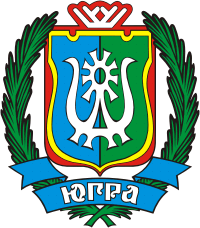 ДЕПАРТАМЕНТ ФИЗИЧЕСКОЙ КУЛЬТУРЫ И СПОРТАХАНТЫ-МАНСИЙСКОГО АВТОНОМНОГО ОКРУГА – ЮГРЫБюджетное учреждение Ханты-Мансийского автономного округа – Югры«Центр спортивной подготовки сборных команд Югры»(БУ «ЦСПСКЮ»)О внесении изменений в приказ от 24.01.2019 № 132-о 
«Об утверждении Положения о порядке  выдачи, использования, учета и списания спортивной экипировки и спортивного инвентаря индивидуального пользования в бюджетном учреждении Ханты-Мансийского автономного округа – Югры «Центр спортивной подготовки сборных команд Югры»В целях совершенствования порядка  выдачи, использования, учета и списания спортивной экипировки и спортивного инвентаря индивидуального пользования в бюджетном учреждении Ханты-Мансийского автономного округа – Югры «Центр спортивной подготовки сборных команд Югры», руководствуясь предупреждением Службы контроля Ханты-Мансийского автономного округа – Югры от 02.04.2019 № 32-Исх-501ПРИКАЗЫВАЮ:	1. Пункт 2.9 приложения к приказу от 24.01.2019 № 132-о 
«Об утверждении Положения о порядке  выдачи, использования, учета и списания спортивной экипировки и спортивного инвентаря индивидуального пользования в бюджетном учреждении Ханты-Мансийского автономного округа – Югры «Центр спортивной подготовки сборных команд Югры» изложить в следующей редакции: 	«2.9. Фактическая выдача предметов спортивной экипировки и спортивного инвентаря фиксируется в порядке, предусмотренном правовыми актами, перечень которых приведен в пункте 3.1 настоящего Положения.В случае выдачи предметов спортивной экипировки и спортивного инвентаря тренерам (главному, старшему тренеру, а при их отсутствии – тренеру) и администраторам тренировочного процесса спортивных сборных команд Ханты-Мансийского автономного округа – Югры по видам спорта для их последующей передачи другим членам соответствующих команд составляется также ведомость выдачи спортивной экипировки и спортивного инвентаря, в которой расписываются лица, получившие предметы спортивной экипировки и спортивного инвентаря в индивидуальное пользование. Тренеры и администраторы тренировочного процесса, указанные в абзаце 2 настоящего пункта, в течение 30 рабочих дней с момента передачи предметов спортивной экипировки и спортивного инвентаря другим членам спортивных сборных команд обязаны представить в Учреждение надлежащим образом оформленную ведомость выдачи спортивной экипировки и спортивного инвентаря в индивидуальное пользование.».	2. Начальнику общего отдела (Казанцева Е.Ю.) обеспечить ознакомление работников Учреждения, а также иных членов спортивных сборных команд Ханты-Мансийского автономного округа – Югры по видам спорта с настоящим приказом. 		3. Настоящий приказ вступает в силу с момента его подписания.	4. Контроль за исполнением настоящего приказа возложить на заместителя директора по административно-хозяйственной части 
Э.А. Рябова.Директор			 						       С.И. ТретякИсполнитель:Данилкина Е.И., начальник отдела правового обеспечения, тел. 8 (3467) 363928ПРИКАЗ ПРИКАЗ «_____»__________2019 года №  [_________________]город Ханты-Мансийскгород Ханты-Мансийск